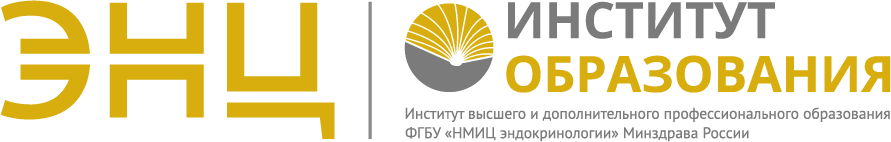 ЗАЯВКА на образовательный цикл по терапевтическому обучению пациентов с сахарным диабетом для медицинских работниковОптимальный период прохождения цикла: ______________________________________Контакты ответственного за подачу заявки:ФИО:				Телефон:							e-mail:№ФИОМедицинская организация(название, город)Должность(врач, мед.сестра)ТелефонE-mail12345678910111213141516171819202122232425262728